Lakeside Charter Academy, in partnership with parents, will cultivate engaged learners through scholarship, leadership, and citizenship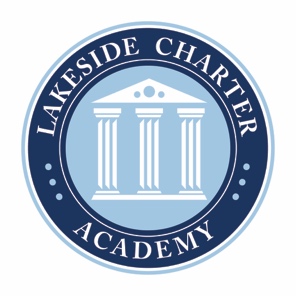 Agenda: Lakeside Charter AcademyFebruary 23, 2023 12pmRegular MeetingBoard of Directors MeetingLocation: Zoom Mtg 12pmZoom https://us05web.zoom.us/s/89905508740?pwd=Sk5weEtseVNIVG83RnVJMFdJY2F2Zz09#successFebruary 23, 2023, | 12PM ESTCall to Order – 12:10pmRoll – Taft Morley – Board MemberAngela Aiono – Board MemberJason Guffey – Board MemberValerie Croce – Board MemberKelly Headd – Board MemberSusanne George – Business ManagerReading of Conflict-of-Interest StatementNo conflicts statedApproval of January 26, 2023 Minutes*Jason makes motion to approve, Valerie secondedMotion carries unanimouslyPrincipal ReportEnrollment update225 Students in PowerschoolApplications – 262 (194 at the time of January’s meeting)Multiple tours dailyLottery was run on Tuesday 2/21Over 30 have already accepted their seat for 2023-2024Groundwork was laid last year, and we are in the best spot we have been in.Registration Information session is coming up on March 3rd and we hope to have over 100 people attend to learn about the schoolWorking information sessions to bolster enrollmentResignationsWe had a middle school science teacher resign.  We are looking for another teacher to fill the spotUpdate on lottery/9th gradeWe have 3 applications for 9th grade, but have 8 returning students for 9th grade.We need 15 more kidsWe are marketing with CSC for additional 9th grade students.Board agrees that the decision cut off date to get the minimum 20 students needed approved in January 2023 board minutes is the end of this current school year.  Business Manager2023 January Budget ReportsGeneral discussions.  Pretty normalBudget Revisions*Revisions were made and reviewed.  Main revision was aligning the student number with our ADM and allocating monies more appropriately.We are still waiting on reimbursement grants of about $100K.  We are concerned that we do not have those funds yet and need them prior to the end of school.Jason motions to approve the Budget Revisions as presented, Kelly SecondsMotion Carries UnanimouslyJay Sharpe-2021 941 and 2022 941FYI – Cleared up and gotten this taken care ofIRS-missing qrt 3 2016FYI – Cleared up and gotten this taken care ofAdjournJason motions to adjourn at 12:45pm, Valerie SecondsMotion Carries Unanimously* Requires Board Action